РАПОРТЗаполняется шапка игры (соревнование, игра, состав бригады, счет первого тайма и матча.)Описание игровой ситуации (подробное описание с изложением деталей ситуаций).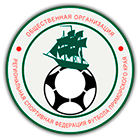 Председателю КДК ОО «РСФ футбола Приморского края»Ларионову Д. В.от судьи __ категории(написать ФИО полностью)ДатаПодпись и /расшифровка подписи/